Открытие смен профильных лагерей.7 июня 2021 года начали свою работу и профильные лагеря наряду с дневным пребыванием лагерей на базе общеобразовательных учреждений для старшеклассников школ. Профильные лагеря - это увлекательная игра в реальную жизнь для подростков. Обучающиеся будут учиться применять на практике полученные в школе теоретические знания, проявлять лидерские качества, а также получат базовые знания в разных направлениях. Наряду с этим в рамках профильных лагерей ребята будут получать базовые знания об особенностях своей эмоционально-волевой сферы, темперамента, характера, а также смогут самоопределиться с выбором желаемой профессии, определить склонности и интересы и психологическую предрасположенность к выбору той или иной сферы занятости в будущем.Первый день пребывания в лагерях для учащихся 7- 10 классов начался с психологических тренингов на знакомство и командообразование внутри детского коллектива.После прохождения игр, на сплочение коллектива обучающиеся делятся  на подгруппы для работы над проектами, например на тему: «Заслуженные деятели РФ в своей профессии». Итоги работы над презентациями будут представлены в конце 1 смены лагерей.В рамках профориентационной работы среди участников профильных лагерей состоялась экскурсия в РЖД, в путеремонтную часть № 9, где подростки ознакомились не только с особенностями работы путеремонтных цехов РЖД, получили теоретическую информацию об особенностях технического, оперативного, дефектологического отделов, но и получили ценную информацию, связанную с целевым набором на обучение, а также с занятостью женщин в железнодорожной отрасли.Во второй день профильного лагеря продолжилась работа по сплочению коллектива и командообразование через серию игр и тренингов. Участники лагерей работали над составлением плана презентации о знаменитых и профессиональных людях России. Также ребята посетили пожарно-спасательную часть № 29, где смогли не только получить теоретические и визуальные знания о работе спасателей-огнеборцев, но и сами непосредственно испытать многие спасательные инструменты и средства для пожаротушения и спасения людей в ЧС. Увлекательная беседа с практической демонстрацией не оставила учащихся равнодушными к профессии спасателей.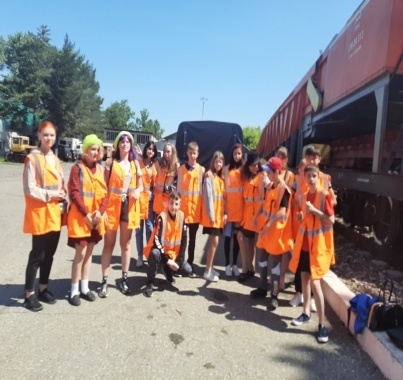 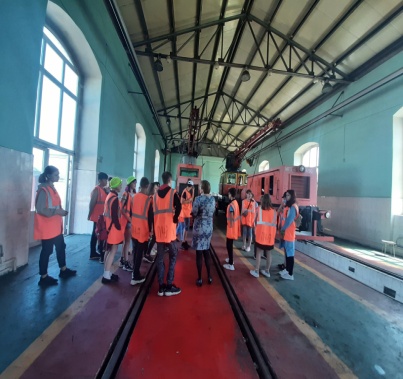 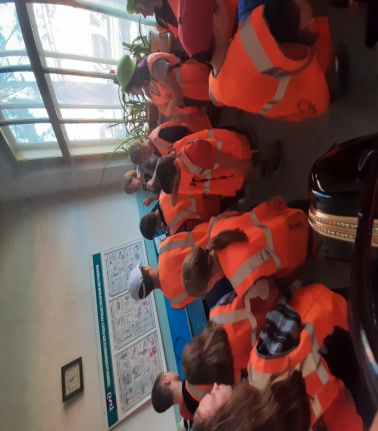 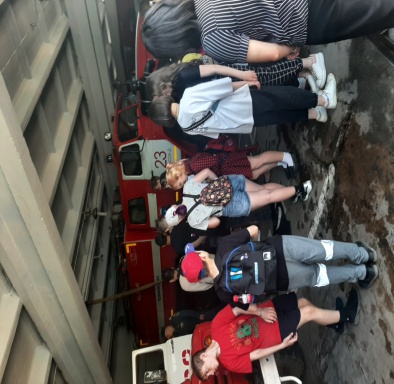 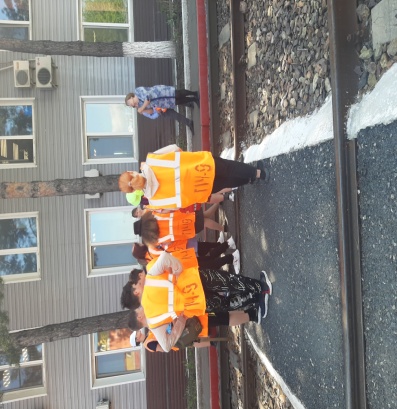 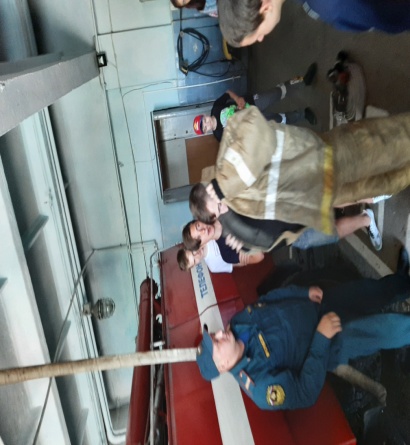 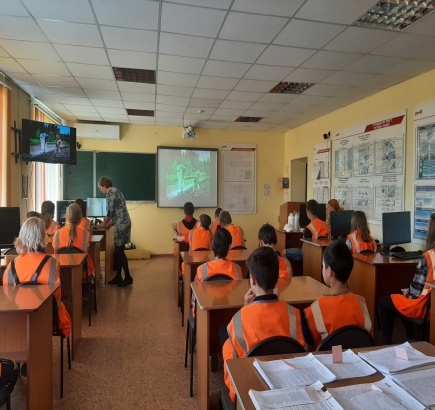 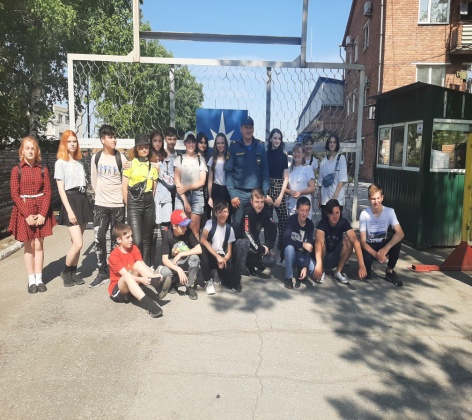 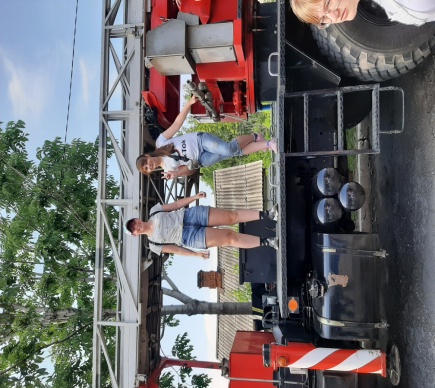 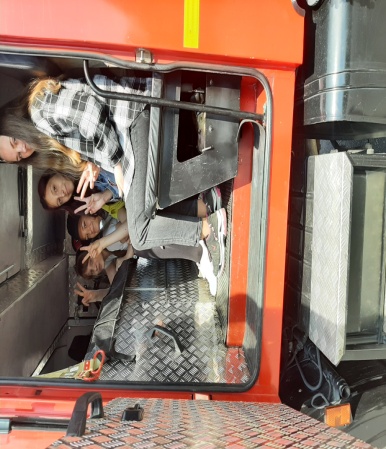 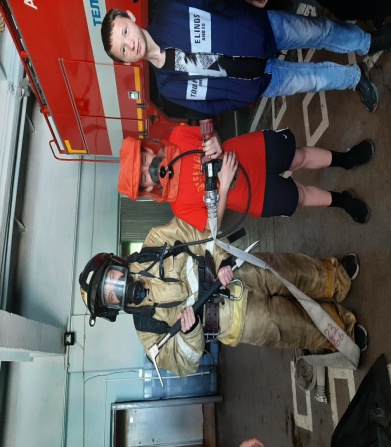 